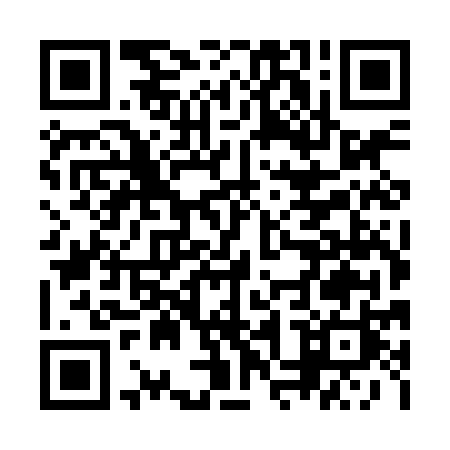 Prayer times for Sturgeon River, Ontario, CanadaMon 1 Jul 2024 - Wed 31 Jul 2024High Latitude Method: Angle Based RulePrayer Calculation Method: Islamic Society of North AmericaAsar Calculation Method: HanafiPrayer times provided by https://www.salahtimes.comDateDayFajrSunriseDhuhrAsrMaghribIsha1Mon3:505:461:537:2510:0011:572Tue3:505:471:537:2510:0011:563Wed3:515:481:547:259:5911:564Thu3:515:491:547:259:5911:565Fri3:525:491:547:259:5811:566Sat3:525:501:547:249:5811:567Sun3:535:511:547:249:5711:568Mon3:535:521:547:249:5711:559Tue3:545:531:557:249:5611:5510Wed3:545:541:557:239:5511:5511Thu3:555:551:557:239:5511:5512Fri3:555:561:557:239:5411:5413Sat3:565:571:557:229:5311:5414Sun3:565:581:557:229:5211:5415Mon3:575:591:557:219:5111:5316Tue3:586:001:557:219:5011:5317Wed3:586:011:567:209:4911:5218Thu3:596:031:567:209:4811:5219Fri4:006:041:567:199:4711:5120Sat4:006:051:567:199:4611:5121Sun4:016:061:567:189:4511:5022Mon4:016:071:567:179:4411:4923Tue4:026:091:567:179:4211:4824Wed4:046:101:567:169:4111:4625Thu4:076:111:567:159:4011:4426Fri4:096:131:567:149:3811:4127Sat4:126:141:567:149:3711:3928Sun4:146:151:567:139:3611:3629Mon4:166:171:567:129:3411:3430Tue4:196:181:567:119:3311:3131Wed4:216:191:567:109:3111:29